Johann-Schöner-Gymnasium Karlstadt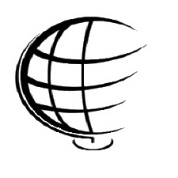 Einwilligung in die Veröffentlichung von personenbezogenen Daten (einschließlich Fotos)Sehr geehrte Erziehungsberechtigte, liebe Schülerinnen und Schüler,in geeigneten Fällen wollen wir Informationen über Ereignisse aus unserem Schulleben – auch personenbezogen – einer größeren Öffentlichkeit zugänglich machen. Wir beabsichtigen daher, insbesondere im Rahmen der pädagogischen Arbeit oder von Schulveranstaltungen entstehende Texte und Fotos zu veröffentlichen. Neben Klassenfotos kommen hier etwa personenbezogene Informationen über Schulausflüge, Schülerfahrten, Schüleraustausche, (Sport-)Wettbewerbe, Unterrichtsprojekte oder den „Tag der Offenen Tür“ in Betracht.Hierzu möchten wir im Folgenden Ihre / Eure Einwilligung einholen.G. Mackenrodt, Schulleiter_____________________________________________________________________________Name, Vorname, Geburtsdatum und Klasse der Schülerin / des SchülersHiermit willige ich / willigen wir in die Veröffentlichung von personenbezogenen Daten einschließlich Fotos der oben bezeichneten Person in folgenden Medien ein:	Bitte ankreuzen!	Jahresbericht der Schule(soweit Veröffentlichung nicht bereits nach Art. 85 Abs. 3 Bayerisches Gesetz über das Erziehungs- und Unterrichtswesen zulässig)	örtliche Tagespresse	World Wide Web (Internet) unter der Homepage der Schule www.jsg-karlstadt.deSiehe hierzu den Hinweis unten!Die Rechteeinräumung an den Fotos erfolgt ohne Vergütung und umfasst auch das Recht zur Bearbeitung, soweit die Bearbeitung nicht entstellend ist. Klassenfotos werden nur im Jahresbericht veröffentlicht und lediglich mit alphabetischen Namenslisten versehen; ansonsten werden den Fotos keine Namensangaben beigefügt. Ton-, Video- und Filmaufnahmen sind von dieser Einwilligung nicht umfasst.Die Einwilligung ist jederzeit schriftlich bei der Schulleiterin / dem Schulleiter mit Wirkung für die Zukunft widerruflich. Durch den Widerruf wird die Rechtmäßigkeit der aufgrund der Einwilligung bis zum Widerruf erfolgten Datenverarbeitung nicht berührt. Wird die Einwilligung nicht widerrufen, gilt sie zeitlich unbeschränkt, d.h. über das Schuljahr und auch über die Schulzugehörigkeit hinaus. Die Einwilligung ist freiwillig. Aus der Nichterteilung oder dem Widerruf der Einwilligung entstehen keine Nachteile.___________________________________[Ort, Datum]___________________________________ und ___________________________________________[Unterschrift der / des Erziehungsberechtigten]                        [ab dem 14. Geburtstag: Unterschrift der Schülerin / des Schülers]Veröffentlichungen im Internet / Datenschutzrechtlicher Hinweis: 
Bei einer Veröffentlichung im Internet können die personenbezogenen Daten (einschließlich Fotos) weltweit von beliebigen Personen abgerufen und gespeichert werden. Die Daten können damit etwa auch über so genannte „Suchmaschinen“ aufgefunden werden. Dabei kann nicht ausgeschlossen werden, dass andere Personen oder Unternehmen die Daten mit weiteren im Internet verfügbaren personenbezogenen Daten verknüpfen und damit ein Persönlichkeitsprofil erstellen, die Daten verändern, zu anderen Zwecken verwenden oder an andere Personen weitergeben. 	Bitte wendenEinwilligung in die Veröffentlichung und Weitergabe 
von personenbezogenen DatenNeben den umseitig genannten Formen der Veröffentlichung möchten wir in weiteren Fällen unser Schulleben darstellen, Online-Unterricht durchführen, zur Erstellung von Fotos eine externe Person beauftragen und innerhalb des Unterrichts an Wettbewerben teilnehmen. Dafür ist ein gesondertes Einverständnis notwendig, um das wir Sie/ Euch im Folgenden bitten.Hiermit willige ich / willigen wir in die Veröffentlichung von personenbezogenen Daten einschließlich Fotos der umseitig bezeichneten Person zu folgendem Zweck ein:          	Präsentation im Rahmen von Schulveranstaltungen (z.B. Tag der offenen Tür, Schulfest, Informationsveranstaltung für zukünftige Schüler, Informationsbroschüre) u.a. mit Beamer oder Stellwand.	Im Rahmen des Online-Unterrichts am Johann-Schöner-Gymnasium, der aktuell über das Programm Microsoft Teams läuft. (Anmeldung unter Klarnamen und Klasse im schuleigenen MS-Hauptkonto). 	Bei der digitalen Pinnwand Taskcards. Die Art der erhobenen Daten, Nutzung und Verarbeitung dieser Daten sind detailliert nachzulesen unter https://www.taskcards.de/#/home/privacyPolicy (Stand 11.4.23) Teilnahme an Wettbewerben	Hiermit willige ich/ willigen wir ein, dass das Gymnasium Karlstadt personenbezogene Daten zum Zweck der Teilnahme und der Auswertung von Wettbewerben an folgenden Wettbewerbsveranstalter weitergeben darf: Känguru-Wettbewerb (Fach Mathematik) des Vereins „Mathematikwettbewerb Känguru e.V.“, c/o Humboldt-Universität zu Berlin, Institut für Mathematik, Unter den Linden 6, 10099 Berlin. Die Art der erhobenen Daten, die Nutzung und Verarbeitung dieser Daten sind detailliert nachzulesen unter http://www.mathe-kaenguru.de/serv/datenschutz.html (Stand 11.4.2023).jugend-creativ-Wettbewerb (Fach Kunst) der Volks- und Raiffeisenbanken. Die Art der erhobenen Daten, die Nutzung und Verarbeitung dieser Daten sind detailliert nachzulesen unter https://www.jugendcreativ.de/Datenschutz (Stand 11.4.2023) Biber-Wettbewerb (Fach Informatik). Die Art der erhobenen Daten, die Nutzung und Verarbeitung dieser Daten sind detailliert nachzulesen unter BWINF: Biber datenschutz (Stand 11.4.2023)Schulfotograf und Veröffentlichung von FotografienHiermit willige ich / willigen wir in die Erfassung und Weitergabe von personenbezogenen Daten einschließlich Fotos der umseitig bezeichneten Person zu folgendem Zweck ein:        	Erstellung eines Portrait- und Klassenfotos durch einen externen Fotografen	(Dabei werden der Name und Vorname des Schülers/ der Schülerin sowie das Geburtsdatum und die besuchte Klasse an die beauftragte Firma weitergeben. Die Daten sind für die Erstellung eines kostenlosen Schülerausweises notwendig. Der Kauf von Fotos ist nicht verpflichtend. Es erfolgt keine Veröffentlichung. Alle personenbezogenen Daten werden nach der vertraglich festgelegten Frist gelöscht. Datenschutzhinweis des externen Fotografen: www.longworth.de/impressum/#datenschutz)Die Einwilligung ist freiwillig. Aus der Nichterteilung oder dem Widerruf der Einwilligung entstehen keine Nachteile. Eine erteilte Einwilligung kann jederzeit auch für einzelne Zwecke widerrufen werden. Sie gilt für die gesamte Schulzeit am Gymnasium Karlstadt und für die Erstellung von Werken in Druckform über die Schulzugehörigkeit hinaus.Bei Fragen steht Ihnen der Datenschutzbeauftragte der Schule, OStR Joachim (datenschutz@jsg-karlstadt.de), zur Verfügung.	___________________________________[Ort, Datum]___________________________________ und ___________________________________________[Unterschrift der/ des Erziehungsberechtigten]                        [ab dem 14. Geburtstag: Unterschrift der Schülerin / des Schülers]